2160 /Premises/2021-22	21.10.2021We request you to submit your Request for proposal for  Printing and supply of Printing material to The District Cooperative Central bank Ltd ; Mahabubnagar . There is requirement of following Printing material which are used for daily activities of the Bank .The lowest bidder will be issued work order. The time allotted for delivery of stock is  One week from issue of work order.  We request you to submit your RFP addressing Chief Executive Officer , The DCCB ltd Mahabubnagar on or before 26.10.2021 by 11.00 AM.	Sd/-Chief Executive Officer        THE DISTRICT CO-OPERATIVE CENTRAL BANK LTD., MAHABUBNAGAR(Government Partnered Bank)RBI Licence No: RPCD.COOP(H).7/05.08.01/2009-10.Our Vision : Reach the UnreachedVisit us: http://www. dccbmbnr.org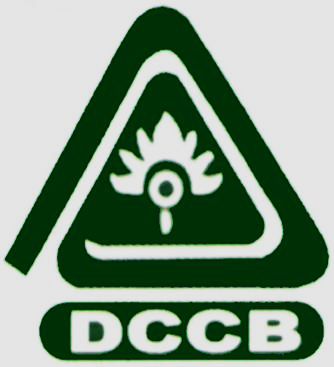 # 1-6-144/5A,  P.B.No:14, Near Dist. Court, Mahabubnagar – 509001  (T.S.)Email: ceo_mbnr@mbnrdccb.orgTel: 08542-241113FAX : 08542-241032Toll Free : 1800-425-2341S.NoParticularsSpecification Required Quantity  1SAO Loan Ledger F/c 1/4 size ledger paper  200 pages leather binding 3002A4 Letter pads70 GSM paper 5003Legal Letter Pads70 GSM paper 100 4Inward Register F/c 1/4 size ledger paper  200 pages with  leather binding305Outward Register  F/c 1/4 size ledger paper  200 pages with leather binding206B Class  Share Register F/c 1/8 size ledger paper  400 pages with  leather binding1007Denomination book F/c 1/8 size ledger paper  400 pages with leather   binding1008Gold Loan Application Form pads With Appraisal FormF/c ¼ size ledger paper  one sheet  1/6th size demy paper -3 leaves ( white+pink+Green)500 